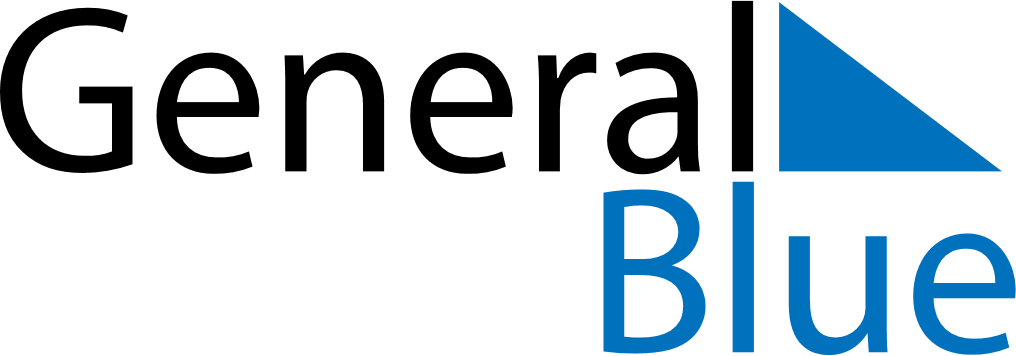 December 2024December 2024December 2024December 2024December 2024December 2024Dipolog, Zamboanga Peninsula, PhilippinesDipolog, Zamboanga Peninsula, PhilippinesDipolog, Zamboanga Peninsula, PhilippinesDipolog, Zamboanga Peninsula, PhilippinesDipolog, Zamboanga Peninsula, PhilippinesDipolog, Zamboanga Peninsula, PhilippinesSunday Monday Tuesday Wednesday Thursday Friday Saturday 1 2 3 4 5 6 7 Sunrise: 5:45 AM Sunset: 5:25 PM Daylight: 11 hours and 39 minutes. Sunrise: 5:46 AM Sunset: 5:25 PM Daylight: 11 hours and 39 minutes. Sunrise: 5:46 AM Sunset: 5:26 PM Daylight: 11 hours and 39 minutes. Sunrise: 5:47 AM Sunset: 5:26 PM Daylight: 11 hours and 38 minutes. Sunrise: 5:47 AM Sunset: 5:26 PM Daylight: 11 hours and 38 minutes. Sunrise: 5:48 AM Sunset: 5:27 PM Daylight: 11 hours and 38 minutes. Sunrise: 5:48 AM Sunset: 5:27 PM Daylight: 11 hours and 38 minutes. 8 9 10 11 12 13 14 Sunrise: 5:49 AM Sunset: 5:27 PM Daylight: 11 hours and 38 minutes. Sunrise: 5:49 AM Sunset: 5:28 PM Daylight: 11 hours and 38 minutes. Sunrise: 5:50 AM Sunset: 5:28 PM Daylight: 11 hours and 38 minutes. Sunrise: 5:50 AM Sunset: 5:28 PM Daylight: 11 hours and 37 minutes. Sunrise: 5:51 AM Sunset: 5:29 PM Daylight: 11 hours and 37 minutes. Sunrise: 5:51 AM Sunset: 5:29 PM Daylight: 11 hours and 37 minutes. Sunrise: 5:52 AM Sunset: 5:30 PM Daylight: 11 hours and 37 minutes. 15 16 17 18 19 20 21 Sunrise: 5:52 AM Sunset: 5:30 PM Daylight: 11 hours and 37 minutes. Sunrise: 5:53 AM Sunset: 5:31 PM Daylight: 11 hours and 37 minutes. Sunrise: 5:54 AM Sunset: 5:31 PM Daylight: 11 hours and 37 minutes. Sunrise: 5:54 AM Sunset: 5:31 PM Daylight: 11 hours and 37 minutes. Sunrise: 5:55 AM Sunset: 5:32 PM Daylight: 11 hours and 37 minutes. Sunrise: 5:55 AM Sunset: 5:32 PM Daylight: 11 hours and 37 minutes. Sunrise: 5:56 AM Sunset: 5:33 PM Daylight: 11 hours and 37 minutes. 22 23 24 25 26 27 28 Sunrise: 5:56 AM Sunset: 5:33 PM Daylight: 11 hours and 37 minutes. Sunrise: 5:57 AM Sunset: 5:34 PM Daylight: 11 hours and 37 minutes. Sunrise: 5:57 AM Sunset: 5:34 PM Daylight: 11 hours and 37 minutes. Sunrise: 5:57 AM Sunset: 5:35 PM Daylight: 11 hours and 37 minutes. Sunrise: 5:58 AM Sunset: 5:35 PM Daylight: 11 hours and 37 minutes. Sunrise: 5:58 AM Sunset: 5:36 PM Daylight: 11 hours and 37 minutes. Sunrise: 5:59 AM Sunset: 5:37 PM Daylight: 11 hours and 37 minutes. 29 30 31 Sunrise: 5:59 AM Sunset: 5:37 PM Daylight: 11 hours and 37 minutes. Sunrise: 6:00 AM Sunset: 5:38 PM Daylight: 11 hours and 37 minutes. Sunrise: 6:00 AM Sunset: 5:38 PM Daylight: 11 hours and 37 minutes. 